Tau Iota Chapter #439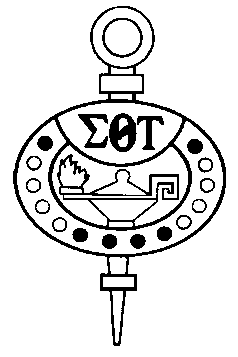 Sigma Theta Tau International Honor Society of Nursing Meeting Minutes 10/19/2017Present: Nancy Van Aman, Pam Newland, Jim Harris, Maria Turner, Barbara Whitaker, Cathy Kush, Tamara Otey, Judy Frain, Sharon Ward, Sara Kimmel, Kay MueggenburgAgenda ItemDiscussionDecisionCall to order The meeting was called to order at 14:05 by President Nancy Van Aman.Additions to AgendaNoneApproval of Agenda ApprovedMotion to approve agenda 1st B. Whitaker2nd J. HarrisApproval of MinutesMinutes from 09/2017 previously sent electronically to members. Motion to approve minutes 1st J. Harris2nd N. Van AmanAgenda [14:08][14:15- 14:25][14:45]A. President Report (Pam Newland)Sent via email prior to meetingSince last meeting, met with Anglea Trower in reference to blog about what members gain from joining STTIExploring working with School of Pharmacy for interdisciplinary honor societyB. Leadership Succession Report (Jim Harris) – nothing to reportC. Governance Committee Report (Jaina Best) Fall induction updateStill time to get student applications completedNeed to increase Nurse Leader applicationsD. Treasurer’s Report (Janneke Zandberg)Checking $10,224.22Savings    $13,353.81$500.00 contribution to consortium eventDeposit from Sigma Theta Tau(membership)$3,632.08E. Guest Speaker; Dr. Sandra Burke reported on Research CongressHeld in Dublin, IrelandPresence of faculty there was astonishingEncouraged members to consider presenting at next Research Congress in AustraliaSection for Novice Educator on STTI websiteF. President Elect Report (Cathy Kush)Vote on community service project: Kingdom House for local; no decision on international Items needed especially for the teen groups at Kingdom HousePossible opportunity for ‘hands-on’ assistance with holiday market at Kingdom HouseDiscussion on what goal / objective is for the service projectG. VP Report (Barbara Whitaker)Fall Business Meeting                  Dec. 7th / 4pm    Room 352                 Flyer is complete / email will be sent / registration via EventBriteH. Membership Engagement Report (Nancy Van Aman)At the Biennial convention; Nancy will be meeting with person who does membership for the headquartersI. Announcement / AdditionsBiennial convention: Judy Frain, Delegate    4 members of Chapter either presenting or attendingJudy reviewed individuals up for electionConsortium – November 9thSpring 2018 Research Day    March 29th, 2018[14:55]Review of current Chapter website by Sharon Ward[15:00]Meeting adjourned1st Tamara Otey2nd Judy FrainNext meetings:Thursday, November 16th, 1400-1500, Room 313Thursday, December 7th,  4pm, Room 352 – Fall Business Meeting